РОССИЙСКАЯ ФЕДЕРАЦИЯФЕДЕРАЛЬНЫЙ ЗАКОНО ВНЕСЕНИИ ИЗМЕНЕНИЯВ СТАТЬЮ 25 ФЕДЕРАЛЬНОГО ЗАКОНА "О БЕЗОПАСНОСТИДОРОЖНОГО ДВИЖЕНИЯ"ПринятГосударственной Думой14 июля 2017 годаОдобренСоветом Федерации19 июля 2017 годаСтатья 1Внести в пункт 13 статьи 25 Федерального закона от 10 декабря 1995 года N 196-ФЗ "О безопасности дорожного движения" (Собрание законодательства Российской Федерации, 1995, N 50, ст. 4873; 1999, N 10, ст. 1158; 2013, N 19, ст. 2319; N 27, ст. 3477; N 52, ст. 7002; 2014, N 42, ст. 5615) изменение, дополнив его абзацем следующего содержания:"Положение настоящего пункта не распространяется на граждан Киргизской Республики, а также граждан государств, законодательство которых закрепляет использование русского языка в качестве официального, осуществляющих предпринимательскую и трудовую деятельность на территории Российской Федерации, непосредственно связанную с управлением транспортными средствами.".Статья 2Настоящий Федеральный закон вступает в силу со дня его официального опубликования.ПрезидентРоссийской ФедерацииВ.ПУТИНМосква, Кремль26 июля 2017 годаN 204-ФЗСправка к документуИсточник публикацииОфициальный интернет-портал правовой информации http://www.pravo.gov.ru, 26.07.2017,"Российская газета", N 167, 31.07.2017Примечание к документуНачало действия документа - 26.07.2017.- - - - - - - - - - - - - - - - - - - - - - - - - -В соответствии со статьей 2 данный документ вступает в силу со дня официального опубликования (опубликован на Официальном интернет-портале правовой информации http://www.pravo.gov.ru - 26.07.2017).Название документаФедеральный закон от 26.07.2017 N 204-ФЗ"О внесении изменения в статью 25 Федерального закона "О безопасности дорожного движения"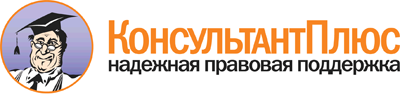  Федеральный закон от 26.07.2017 N 204-ФЗ
"О внесении изменения в статью 25 Федерального закона "О безопасности дорожного движения" Документ предоставлен КонсультантПлюс

www.consultant.ru 

Дата сохранения: 02.08.2017 
 26 июля 2017 годаN 204-ФЗ